Career Objective:I would like to work as aCivil Engineer where I can get an opportunity to prove myability, serve the organization and expand my knowledge and work stiff, for the development of organization& completing project in time by avoiding repetitive works.Position Applied: Civil EngineerExperience:2 Years of Experience in the construction field as a Civil Site engineer in Transnet from May 2016 to Feb 2018.Projects: Worked as a Civil Engineer for High Rise Towers, G+5 Residential building, G+5 Commercial Apartment & Residential Villas at Nizamabad, India.Job Responsibilities as Civil Site Engineer:Civil Site Engineer:	Executing the work on site as per Designers Drawings and Shop Drawings.Ordering the required material as per Specifications & BOQ.Manage Day- to-Day work, supervising and monitoring the labor force and the work of any sub-contractors.Coordinating with other department like electrical and plumbing to ensure sequence of activities.Ensure that all materials used on site and according to its specifications work is performed.Oversee quality control and health and safety matters on site.Agree a price for materials and make cost-effective solutions and proposals for intended project.Communicate with clients and sub-contractors.Getting approvals from consultant for the executed work.Planning the work in order to meet the agreed project deadlines.Prepare reports as required.Review the documentation for regulatory approvals and contract issues.Quantity surveyor:Preparation of estimates for Initial budget proposals for the cost of the project.Preparation of Bar Bending Schedule (BBS) & Bill of Quantities (BOQ).Quantity take off for architectural and structural members based on construction drawings.Calculate the quantities using AutoCAD, Excel sheets and manually.Checking of site inspection reports for various works as per approvedconstruction drawings and site verification works executed by the contractor.Preparation of rate analysis for variation orders.Preparation of Tender and Contract Documents.Preparation of QS Report and Weekly Cash Flow.Draft letter of award and compile contract documents for signature. Educational qualifications:-Bachelor of Engineering (Civil Engineering) in 2016 First Division from OSMANIA UNIVERSITY, Hyderabad.Intermediate in 2012 First Division from Board of Intermediate,Nizamabad.SSC in 2010 First Division from Board of Secondary School, Nizamabad.Additional Professional Courses Completed:-QUANTITY SURVEYORStaad Pro & Etabs SoftwareAuto CAD in 2D&REVIT(ARCHITECTURE)MS Office Advance (MS-Excel, MS-Power Point, MS-Word Etc.).Strength:Good Communication Skills.High confidence level.Good Team Member.Target Achiever.Personal Details:-Date of birth		:    08-03-1995Language Known           :    English ,Hindi & TeluguNationality/Religion	:    INDIAN/MuslimMarriage Status	:   SingleVisa Status	:    Visit(Expires-20April)DECLARATION:-I hereby declare that the above written particulars are true to the best of my knowledge and ready to join immediately.											SHAROUKH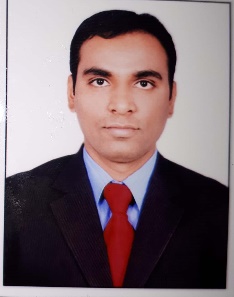 